Publicado en Gijón el 24/11/2021 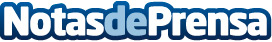 Adecco busca 70 teleoperadores/as para el sector energético en GijónPara acceder a la oferta se valorará la experiencia previa como teleoperador/a o comercial, además de tener conocimiento del sector e interés en oportunidades de negocio. Adecco está buscando profesionales con alta capacidad de comunicación y sonrisa telefónicaDatos de contacto:Adecco+34914325630Nota de prensa publicada en: https://www.notasdeprensa.es/adecco-busca-70-teleoperadoresas-para-el Categorias: Telecomunicaciones Sociedad Asturias Recursos humanos Otras Industrias http://www.notasdeprensa.es